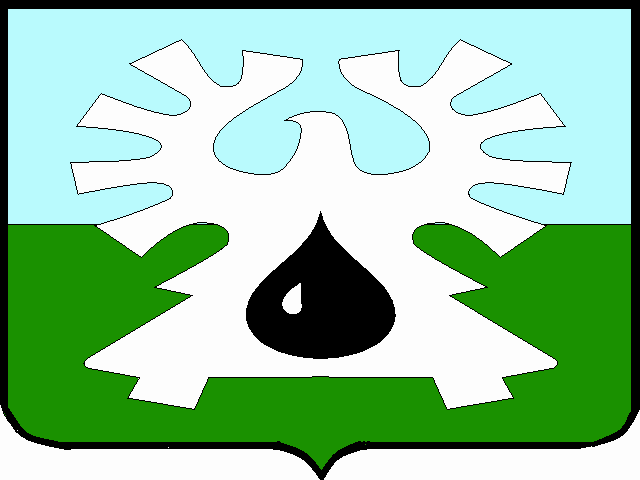 ГОРОДСКОЙ ОКРУГ УРАЙХанты-Мансийского автономного округа - ЮгрыАДМИНИСТРАЦИЯ ГОРОДА УРАЙПОСТАНОВЛЕНИЕот ______________                                                                                                                №______О внесении изменений в административный регламент предоставления муниципальной услуги «Подготовка и утверждение документации по планировке территории»В соответствии с Федеральным законом от 27.07.2010 №210-ФЗ «Об организации предоставления государственных и муниципальных услуг», постановлением администрации города Урай от 18.01.2013 №117 «Об утверждении Порядка разработки и утверждения административных регламентов предоставления муниципальных услуг»:1. Внести в административный регламент предоставления муниципальной услуги «Подготовка и утверждение документации по планировке территории»,  утвержденный постановлением администрации города Урай от 21.07.2022 №1717, изменения, изложив абзацы второй, третий подпункта 3.3.1 пункта 3.3 в новой редакции:«Форматно-логическая проверка сформированного заявления осуществляется Единым порталом  автоматически в процессе заполнения заявителем каждого из полей электронной формы заявления. При выявлении Единым порталом некорректно заполненного поля электронной формы заявления заявитель уведомляется о характере выявленной ошибки и порядке ее устранения посредством информационного сообщения непосредственно в электронной форме заявления.».2. Опубликовать постановление в газете «Знамя» и разместить на официальном сайте органов местного самоуправления города Урай в информационно-телекоммуникационной сети «Интернет».3. Контроль за выполнением постановления возложить на заместителя главы города Урай Г.Г.Волошина. Глава города Урай 								             Т.Р. Закирзянов